	                             Graduation Plan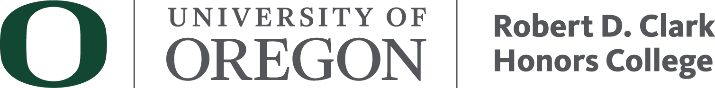   Name:                                                       UOID:                             Major:                          Minor:What is a Graduation Plan? Your graduation plan maps out all of the requirements for your major/s, minor/s, and core education (i.e. the CHC’s curriculum), along with the various experiential learning opportunities (such as extracurriculars, study abroad, internships, and research) that you aim to take advantage of to help you prepare for your thesis and your future career.First Year in the CHCSecond Year in the CHCThird Year in the CHCFourth Year in the CHCFallFallWinterWinterSpringSpringSummerSummerCourses and CreditsCourses and CreditsCourses and CreditsCourses and CreditsCourses and CreditsCourses and CreditsCourses and CreditsCourses and CreditsTotal CreditsTotal CreditsTotal CreditsTotal CreditsExperiential Learning:Experiential Learning:Experiential Learning:Experiential Learning:Experiential Learning:Experiential Learning:Experiential Learning:Experiential Learning:Review and engage with the first steps of the Career Readiness RoadmapReview and engage with the first steps of the Career Readiness RoadmapReview and engage with the first steps of the Career Readiness RoadmapReview and engage with the first steps of the Career Readiness RoadmapReview and engage with the first steps of the Career Readiness RoadmapReview and engage with the first steps of the Career Readiness RoadmapReview and engage with the first steps of the Career Readiness RoadmapReview and engage with the first steps of the Career Readiness RoadmapFallFallWinterWinterSpringSpringSummerSummerCourses and CreditsCourses and CreditsCourses and CreditsCourses and CreditsCourses and CreditsCourses and CreditsCourses and CreditsCourses and CreditsTotal CreditsTotal CreditsTotal CreditsTotal CreditsExperiential Learning:Experiential Learning:Experiential Learning:Experiential Learning:Experiential Learning:Experiential Learning:Experiential Learning:Experiential Learning:Engage with the sections "Your next steps" and "Work across difference" of the Career Readiness RoadmapEngage with the sections "Your next steps" and "Work across difference" of the Career Readiness RoadmapEngage with the sections "Your next steps" and "Work across difference" of the Career Readiness RoadmapEngage with the sections "Your next steps" and "Work across difference" of the Career Readiness RoadmapEngage with the sections "Your next steps" and "Work across difference" of the Career Readiness RoadmapEngage with the sections "Your next steps" and "Work across difference" of the Career Readiness RoadmapEngage with the sections "Your next steps" and "Work across difference" of the Career Readiness RoadmapEngage with the sections "Your next steps" and "Work across difference" of the Career Readiness RoadmapFallFallWinterWinterSpringSpringSummerSummerCourses and CreditsCourses and CreditsCourses and CreditsCourses and CreditsCourses and CreditsCourses and CreditsCourses and CreditsCourses and CreditsTotal CreditsTotal CreditsTotal CreditsTotal CreditsExperiential Learning:Experiential Learning:Experiential Learning:Experiential Learning:Experiential Learning:Experiential Learning:Experiential Learning:Experiential Learning:Follow the Career Readiness Roadmap for guidance, especially the "Prepare to launch" sectionFollow the Career Readiness Roadmap for guidance, especially the "Prepare to launch" sectionFollow the Career Readiness Roadmap for guidance, especially the "Prepare to launch" sectionFollow the Career Readiness Roadmap for guidance, especially the "Prepare to launch" sectionFollow the Career Readiness Roadmap for guidance, especially the "Prepare to launch" sectionFollow the Career Readiness Roadmap for guidance, especially the "Prepare to launch" sectionFollow the Career Readiness Roadmap for guidance, especially the "Prepare to launch" sectionFollow the Career Readiness Roadmap for guidance, especially the "Prepare to launch" sectionFallFallWinterWinterSpringSpringSummerSummerCourses and CreditsCourses and CreditsCourses and CreditsCourses and CreditsCourses and CreditsCourses and CreditsCourses and CreditsCourses and CreditsTotal CreditsTotal CreditsTotal CreditsTotal CreditsExperiential Learning:Experiential Learning:Experiential Learning:Experiential Learning:Experiential Learning:Experiential Learning:Experiential Learning:Experiential Learning:Engage with the "Prepare to launch" section of the Career Readiness RoadmapEngage with the "Prepare to launch" section of the Career Readiness RoadmapEngage with the "Prepare to launch" section of the Career Readiness RoadmapEngage with the "Prepare to launch" section of the Career Readiness RoadmapEngage with the "Prepare to launch" section of the Career Readiness RoadmapEngage with the "Prepare to launch" section of the Career Readiness RoadmapEngage with the "Prepare to launch" section of the Career Readiness RoadmapEngage with the "Prepare to launch" section of the Career Readiness Roadmap